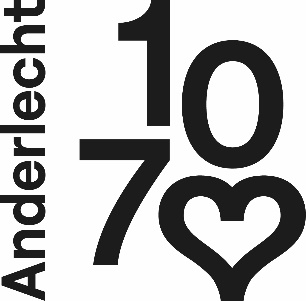  APPEL A PROJETSSERVICE COHESIONAXE VIE ASSOCIATIVE  2023 A INTRODUIREAU SERVICE COHESIONAXE VIE ASSOCIATIVERoosbeek Antonella et Vitale Emanuele 16, Rue Rossini1070 Anderlecht+32 490 47 80 05E-mail : vieassociative1070@anderlecht.brusselsA joindre à votre demande :Pour simplifier notre travail de lecture et de diffusion des documents aux membres du jury et au Collège communal, nous vous demandons de transformer tout vos documents (word, excel, libre office, pages, …) en PDF. D’avance merci. le bilan financier 2022 le rapport d'activité/bilan moral de 2022 les statuts actualisés l'attestation bancaire (reprenant le numéro de compte bancaire de l'ASBL) les 2 tableaux excel (recettes/dépenses de l'association et le budget prévisionnel du projet) --> voir les annexes (à transformer en PDF)Un résumé de votre projet qui tient sur une feuille A4 (format slide de présentation powerpoint) qui servira à présenter votre projet ATTENTION : à défaut de la remise de tous ces documents votre demande ne pourra être prise en considération ;si vous ne recevez pas d’accusé de réception du dossier de notre part, c’est que nous n’avons pas reçu votre dossier et donc que nous ne pouvons pas l’analyseril est possible d’apporter le dossier en version imprimée, mais il nous faudra également une version PDFRemarque : le paiement se fait en 2 tranches : 70% après l'accord du Conseil Communal et le solde de 30% après remise d'un rapport d'évaluation et les pièces justificatives pour le 31/01/2024. Les délais de paiement sont longs.QUESTIONNAIREIDENTIFICATION DE L'ASSOCIATION/COLLECTIFDénomination de (s) l'association(s) :Date de création :Adresse du siège social :Adresse d'exploitation ( si différente du siège social) :Coordonnées ( téléphone et e-mail) de l'association :Numéro d'entreprise :Numéro de compte bancaire : BEEnsemble des aides financières communales (Cohésion Sociale, Contrat Communal, Vivre-Ensemble, Crise Energie, etc.) et de la COCOF (FIPI, Impulsion, Innovation, …) reçues lors des 3 dernières années (2020-2021-2022) :Personne de contact en charge du projet : (personne facilement joignable pour toutes questions)Téléphone (pas de numéros non belge) :email :PROJET1/ Le cadre du projetTitre du projet :Montant demandé :Délai de réalisation (entre 01/01/2023 et 31/12/2023) :Indiquez la thématique choisie (un seul choix possible) :Développez la raison pour laquelle votre projet entre dans cette thématique :Résumez le projet en quelques lignesDécrivez les objectifs poursuivis :En quoi votre association se considère comme experte dans la thématique choisie ?En quoi ce projet est innovant par rapport à l’activité principale de votre association ?S'il s'agit d'une initiative collective de plusieurs associations, précisez l'association « porteuse » et les autres partenaires et le rôle de chacun :Comment allez-vous diffuser, communiquer, faire la promotion de votre projet vers l’extérieur ? Comment allez-vous ouvrir votre projet à un public large ? Comment travaillez-vous le principe des 4 mixités de la cohésion sociale ? Comptez-vous collaborer avec les services communaux pour réaliser ce projet ? Si oui, lesquels ? De quelle manière ?2/ Réalisation Décrivez  le contexte dans lequel votre projet a émergé ?Décrivez les activités et l'horaire/planning en détail ( soit dans ci-dessous soit via une annexe « planning »3/ Public-cible : Décrivez le type de public visé par votre projet avec le plus de détailsÂge :Genre :  Origine :Quartier(s) d'Anderlecht visé(s) :--> Mettre une croix pour chaque quartier visé par le projetAutres informations sur le public visé :Accueillez-vous du public à besoins spécifiques ? Si oui, comment ? Si non, pourquoi ? 4/ FinancementBudget prévisionnel 2023  :1° Remplir le tableau avec toutes les ressources et les dépenses prévues par l'association en 2023 ( document en annexe)2° Remplir le tableau avec les dépenses prévisionnelles du projet présenté dans cet appel et précisez le montant demandé à la commune et les montants perçus par d'autres instances pour ce même projet ( document en annexe)Précisez si les participants doivent payer des droits d'inscription :Si oui, montant :5/ PersonnelPrécisez le nombre de personne qui encadrera le projet, leur formation et leur rôle6/ Partenariats :Précisez si d'autres associations ou autres partenaires sont impliqués dans votre projet et si oui, décrivez leur rôle exact ( financier, prêt locaux, interaction du public, etc)7/ Perspectives d'avenir et forme d'évaluationQuelles sont vos perspectives d'avenir pour ce projet ?Comment comptez-vous évaluer votre projet ? (critères d'évaluation) ActivitésFréquence ou datesLieu de l'activitéPartenairesAutresAgesNombre visé3-6 ans7-12 ans13-18 ans19-25 ans26-35 ans36-45 ans46-65 ans+65 ansGenreNombre viséFemmesHommesAutresPays d'origineNombre viséBelgiquePologneBrésilPortugalRoumanieEurope du Sud (Italie-Espagne-Grèce)MarocAlgérieCongoSénégalBulgarieGuinéeAmérique latineAutres pays de l'Afrique du NordAutres pays de l'Europe de l'EstAutres pays de l'Afrique centraleAutres pays de l'Afrique du SudUSAASIEAutresQuartiers visésCureghemPeterbosLa RoueScheutCentre historiqueBirmingamBiestebroeckVeeweideMeirScherdemalBroeckMoortbeekScheutveldPetites îlesZoning industrielTrèflesQuartier des EtangsVogelenzangNeerpedeBon AirAutresNOMFormationsRôlesPartenairesrôles-implications